Village of Maybrook Board of Trustees Reorganization Meeting7PM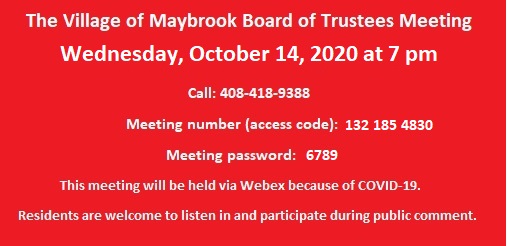 ****Public Hearing- 7PM- Local Law #4 of 2020, Amending Chapter 210 ( “ Zoning”) of the Code of the Village of Maybrook To Permit Business Parks In The I-3 District****Public Hearing- Local Law #5 of 2020, Amending The Zoning Map Of The Village of Maybrook.****REORGANIZATION ****CORRESPONDENCEAuthorization, IEC (Independent Electrical Contractors) New York: Approving to be added to list of approved agencies. Authorization, Local Emergency Order- Halloween 